      Ketan 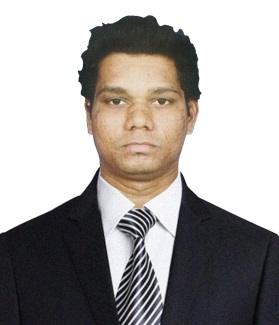 E: ketan.369214@2freemail.com PERSONAL SUMMARYKetan specializes in creating immersive and cutting edge designs of the highest quality. He can take artistic assignments from start to finish without any significant training or guidance. As a true professional he has no problem working closely with other artists to solve problems on a consistently win-win basis. On a personal level he is eager to expand his knowledge in a huge range of technologies. Has a ‘raise the bar’ attitude towards everything he does and firmly believes that small artistic teams are the key to success in large projects. Being a proficient artist he is eager to undertake a versatile and rewarding role within a growing company. Right now he is keen to join a company that has positions available for permanent, long term contract and freelance based work.CAREER HISTORY3D artist – January 2015 – PresentCrystal Gallery – Dubai (UAE)Duties:Acting as a catalyst for the whole art team.Modeling busts and abstract shapes to designers and production specifications for isometric artwork.Architectural assignments for production for 3d Laser Printing in Crystal Cubes.Interior designing projects.Creating artworks.Working on multiple projects concurrently.Prioritizing any assigned work.Character Modeler – January 2012 – January 2015Vanishing Point Games Studio - Mumbai (India)Duties:Contributing to the creation of games interface (GUI) layout and presentation.Modeling environments and characters to designer and engineering specifications for isometric gameplay.Retopology to maintain the Poly counts for Character’s and environment mesh to maintain the FPS of gameplay.High detailing on the meshes to give realistic appeal using Zbrush application.Maintaining the appropriate edge loop flow for rigging purpose.Unwrapping the mesh for texture.Blend shapes for facial animation.Baking maps (Occlusion, Normal, specular, translucent, cavity) for texturing. Presenting idea’s for approval.Communicating with Management and Superiors on a regular basis regarding artistic content.Interacting with team members for innovation and smooth process to execute the concluded ideas.3D artist (Freelance) – January 2010 - December 2012 2nz animation - Mumbai (India)Modeling characters for Ad films.Blend shapes for facial animation.Marketwise - Mumbai (India)Event stage designing.Product designing.Significant Softwares - Mumbai (India)Product designing.Interior design.UV Designs - Mumbai (India)Flash projects.Interior design.Resurgam Entertainment - Mumbai (India)Interior design.3D artist – April 2009 – January 2010Hurix System - Mumbai (India)	Duties:Modeling environments and characters to for E-learning projects.Unwrapping the mesh for texture.Character animation in 3ds max.AREAS OF EXPERTISECharacter and Environment Modeling and RetopologyHigh detailing sculpting Unwrapping Baking maps Blend shapesImage editing, image touchup, video editing, artworks Graphic designSKILLSAutodesk 3ds MaxPixologic ZbrushHeadus UVLayoutxNormalAdobe Photoshop, Premiere, Illustrator, FlashCorel drawACADEMIC QUALIFICATIONSDiploma from Arena Animation Academy –  2010 – IndiaKartika Collage – 2007- IndiaY.S.K.V School – 2004 - IndiaI declare the provided information is correct to the best of my knowledge.Place: Mumbai									  (Ketan)